Przeczytaj wiersz.Polska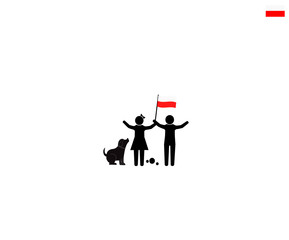 Marcin BrykczyńskiPolska to słowa, którymi mama nas woła.Polska to wiedza,którą co dzień daje nam szkoła.Polska to ziemia, na której mieszkać nam przyszło.Polska to dzieje 
kraju nad Odrą i Wisłą.Polska to pieśni, 
Nasze zwyczaje i święta.Polska to wszystko,o czym każdy Polak pamięta.Polska to nasze myśli,Nasze marzenia i sny.Czym jest Polska?Polska to My! Do powyższego wiersza wykonaj ilustrację wewnątrz granic Polski.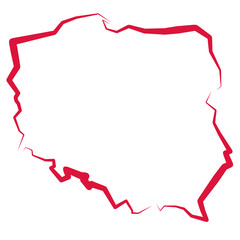 Patriotyczne kodowanie – karty są przygotowane dla dwóch osób. Miłej zabawy!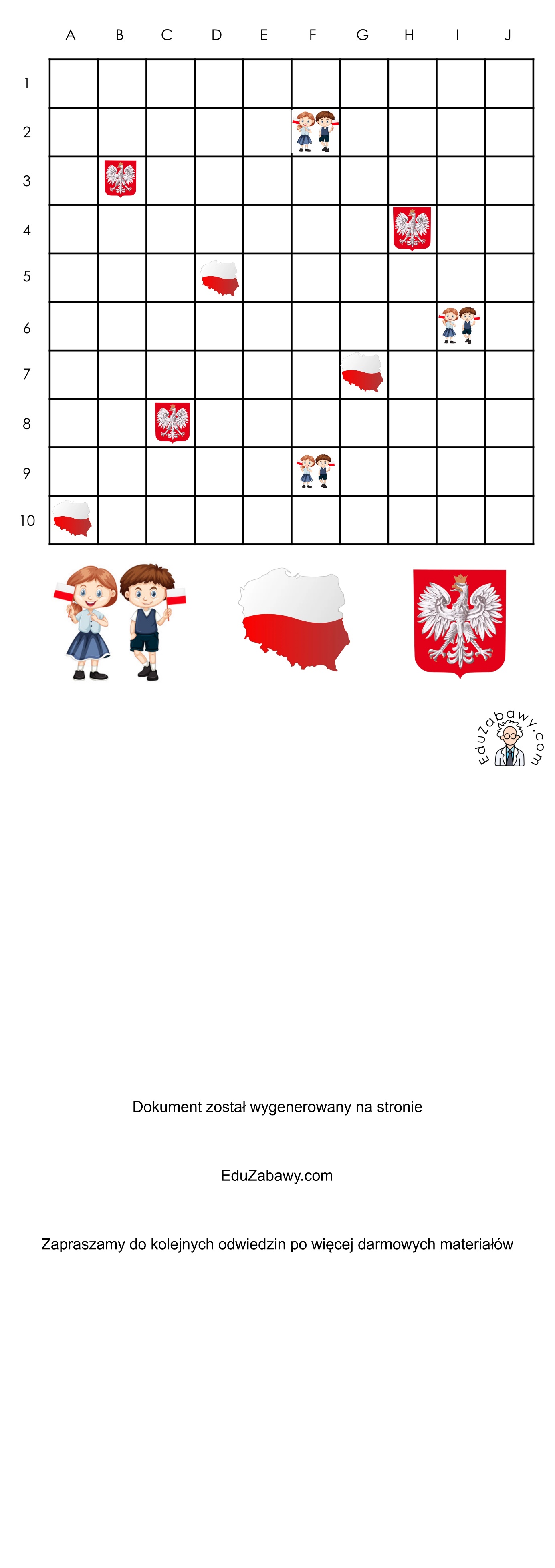 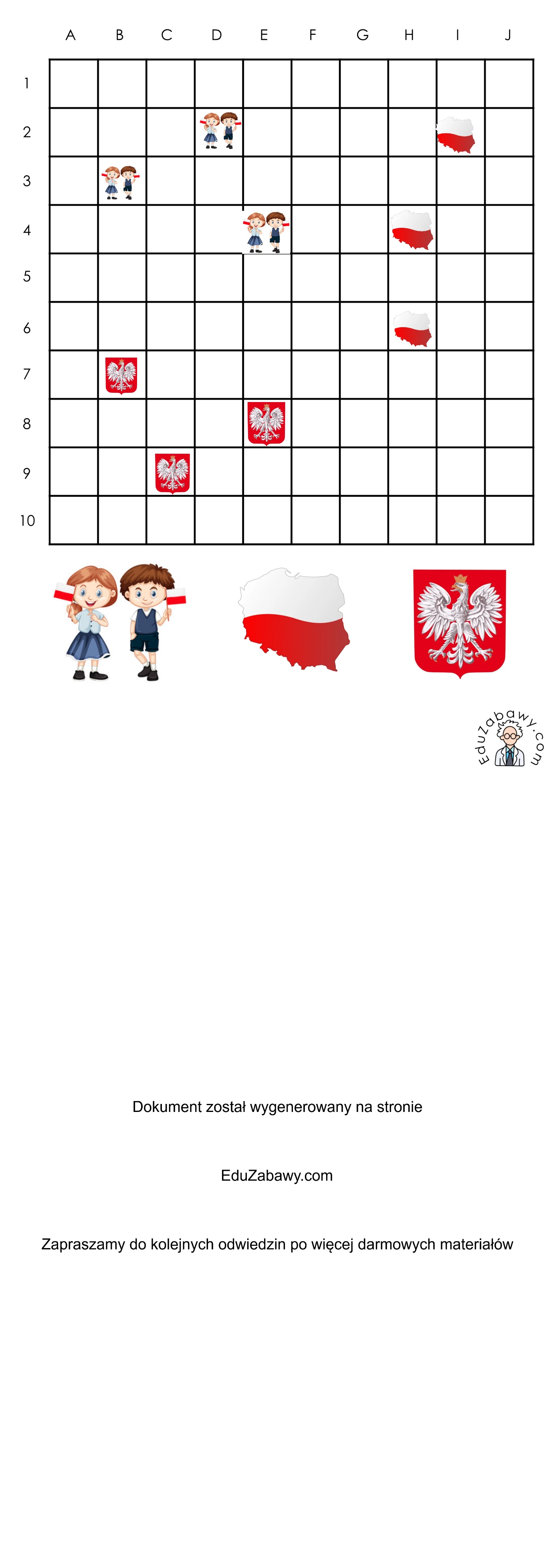 Karta pracy kształtuje:- postawę patriotyczną – poczucie więzi i solidarności z własnym krajem, szacunek do symboli narodowych- kompetencje plastyczne- umiejętność zobrazowania myśli, przekazania w formie rysunku swojego wyobrażenia na podstawie przeczytanego tekstu- sprawność intelektualną – aktywizuje funkcje umysłowe.Mariola Wierzejska - Murawiak